ВведениеМежсекторальная координационная группа по вопросам, представляющим взаимный интерес, провела в марте 2016 года собрание и утвердила свой круг ведения, пересмотренный консультативными группами всех трех Секторов – Консультативной группой по радиосвязи (КГР) (RAG), Консультативной группой по стандартизации электросвязи (КГСЭ) и Консультативной группой по развитию электросвязи (КГРЭ). Группа назначила председателем г-на Фабио Биджи (Италия), составила перечень предлагаемых областей, представляющих взаимный интерес, на основе вкладов трех консультативных групп и назначила представителей КГСЭ. Группа также дала высокую оценку новому электронному календарю, который охватывает 2016, 2017, 2018 и 2019 годы и был разработан БРЭ в целях содействия сотрудничеству и координации различных собраний и мероприятий, проводимых в Секторах МСЭ.1	Собрания консультативных групп СекторовВ период после предыдущего собрания КГРЭ, которое состоялось в марте 2016 года, были проведены следующие собрания КГР и КГСЭ:•	КГР, Женева, 10−13 мая 2016 года; 26–28 апреля 2017 года;•	КГСЭ, Женева, 18−22 июля 2016 года; 1–4 мая 2017 года.Отчет о собрании КГР 2016 года размещен по адресу: https://www.itu.int/md/R00-CA-CIR-0229/en, а отчет о собрании КГСЭ, состоявшемся в июле 2016 года, размещен по адресу: https://www.itu.int/md/T13-TSAG-R-0008/en. На своем собрании в мае 2016 года КГР приняла к сведению заявления о взаимодействии от КГСЭ и КГРЭ о межсекторальной координации, а также отчеты Председателя Межсекторальной координационной группы по вопросам, представляющим взаимный интерес, и профессора Владимира Минкина (Российская Федерация), Председателя КГРЭ. КГР выразила признательность за подробные отчеты и подтвердила свою готовность продолжить свое участие в работе Межсекторальной координационной группы по вопросам, представляющим взаимный интерес.В заявлении о взаимодействии, утвержденном 24-м собранием КГР, которое состоялось 26−28 апреля 2017 года (см. Документ TDAG17-22/51), КГР довела до сведения КГРЭ свое мнение относительно возможного совершенствования сотрудничества и координации между МСЭ-R и МСЭ-D по Резолюции 9 ВКРЭ (Пересм. Дубай, 2014 г.).В частности, КГР выразила мнение, согласно которому вопросы МСЭ-R относительно проекта отчета для ВКРЭ-17 во исполнение Резолюции 9 ВКРЭ (Пересм. Дубай, 2014 г.) следует принять во внимание до того, как отчет будет опубликован и рассмотрен на ВКРЭ-17. КГР также информировала КГРЭ о том, что собрание 1-й Исследовательской комиссии МСЭ-R в июне 2017 года предоставляет отличную возможность полностью отразить в отчете замечания МСЭ-R.На своем собрании в июле 2016 года КГСЭ – через свою Группу Докладчика по укреплению сотрудничества (Резолюция 81 ВАСЭ) и ее подгруппу по сотрудничеству и координации внутри МСЭ – выразила благодарность КГРЭ в связи с ее заявлением о взаимодействии в TDAG − TDAG16-21/LS/1. КГСЭ выразила признательность за усилия, предпринятые для разработки механизма по укреплению сотрудничества и совместной деятельности, такого как инструмент ежегодного календаря мероприятий, и проведения совместных мероприятий и исследований. КГСЭ приветствовала тот факт, что КГРЭ утвердила круг ведения Межсекторальной координационной группы по вопросам, представляющим взаимный интерес, и что Группа начала свою важную работу в перечисленных областях, представляющих взаимный интерес. КГСЭ заявила, что надеется на дальнейшую координацию и сотрудничество между КГРЭ и КГР в областях, представляющих взаимный интерес. На прошедшем недавно (1–4 мая 2017 г.) собрании КГСЭ утвердила заявление о взаимодействии относительно межсекторальной координации, объявив, что она закончила сопоставление областей работы, представляющих взаимный интерес, исследовательских комиссий МСЭ-D и МСЭ-Т и исследовательских комиссий МСЭ-R и МСЭ-Т.КГСЭ через свою Группу Докладчика по укреплению сотрудничества выразила благодарность всем, кто рассмотрел ее прежний материал по межсекторальной координации в МСЭ и по возможным темам по методам работы в области межсекторальной координации в МСЭ. КГСЭ выразила признательность за ценные полученные отзывы и добавила, что она приняла все поправки и обновила таблицы соответствия соответствующим образом.Межсекторальной координационной группе по вопросам, представляющим взаимный интерес, было также предложено рассмотреть таблицы соответствия и представить КГСЭ любые дополнительные замечания. Таблицы соответствия представлены в следующих прилагаемых документах: •	Прилагаемый документ 1 – Сопоставление Вопросов ИК1 и ИК2 МСЭ-D, представляющих интерес для исследовательских комиссий МСЭ-Т.•	Прилагаемый документ 2 – Сопоставление РГ МСЭ-R, представляющих интерес для исследовательских комиссий МСЭ-Т.КГСЭ продолжит анализ существующих методов и подходов к взаимодействию и/или сотрудничеству с другими Секторами с целью укрепления сотрудничества МСЭ-T с другими организациями при взаимодействии на основе взаимного уважения. КГСЭ добавила вопрос об обработке заявлений о взаимодействии межсекторальных групп Докладчиков к перечню возможных тем по методам работы в области межсекторальной координации в МСЭ (см. Приложение к Документу TDAG17-22/58). Межсекторальной координационной группе по вопросам, представляющим взаимный интерес, было предложено представить свой отзыв о добавленных возможных темах в этом приложении и любые иные предложения, направленные на улучшение сотрудничества и взаимодействия между Секторами МСЭ. Отзыв Группы приведен в Приложении 1.Были приняты к сведению также два заявления о взаимодействии от Группы по совместной координационной деятельности по доступности и человеческим факторам (JCA-AHF). В одном заявлении о взаимодействии КГРЭ сообщается о том, что в июле 2016 года КГСЭ внесла изменения в круг ведения JCA-AHF, которые заключались, в основном, в обновлении перечня резолюций, групп и документов. В другом заявлении о взаимодействии содержится призыв к организациям вносить взносы в Фонд МСЭ по обеспечению доступности. Поступающие в Фонд взносы использовались для финансирования ряда видов деятельности БРЭ, в том числе конкурса мобильных приложений в регионе Северной и Южной Америки, проводившегося с целью поощрения развития доступных мобильных приложений.2	ВАСЭ-16В период после прошлого собрания КГРЭ состоялась Всемирная ассамблея по стандартизации электросвязи (ВАСЭ-16), которая была проведена в Ясмин-Хаммамете, Тунис, 25 октября – 3 ноября 2016 года. Резюме решений ВАСЭ-16, касающихся работы МСЭ-D, представлено в Документе TDAG17-22/5.К числу тем, которые касаются ключевых областей работы МСЭ-D, утвержденных ВАСЭ-16 в ряде Резолюций, относятся: мандат исследовательских комиссий МСЭ, интернет вещей, услуги на основе технологии over-the-top, кибербезопасность, международный мобильный роуминг (ММР), сокращение разрыва в охвате финансовыми услугами, контрафакция, манифест "Умная Африка", преодоление разрыва в стандартизации, протокол IPv6, доступность, воздействие электромагнитных полей на человека и электронное здравоохранение. Резолюции по этим темам требуют от МСЭ-D предоставления помощи Государствам-Членам, при уделении особого внимания развивающимся странам, в основном в виде повышения уровня информированности, проведения семинаров-практикумов и семинаров, а также формирования платформ для диалога и создания человеческого и институционального потенциала. В частности, в Резолюции 18 (Пересм. Хаммамет, 2016 г.) о принципах и процедурах распределения работы и усилении координации и сотрудничества между МСЭ-R, МСЭ-Т и МСЭ-D КГР, КГСЭ и КГРЭ предлагается продолжать оказывать помощь Межсекторальной координационной группе по вопросам, представляющим взаимный интерес, в определении вопросов, являющихся общими для трех Секторов, а также механизмов расширения сотрудничества и взаимодействия по вопросам, представляющим взаимный интерес, для всех Секторов.В Резолюции 18 предлагается также Директорам Бюро радиосвязи (БР), Бюро стандартизации электросвязи (БСЭ) и Бюро развития электросвязи (БРЭ), а также Межсекторальной целевой группе по координации (ЦГ-МСК) – представлять отчеты Межсекторальной координационной группе по вопросам, представляющим взаимный интерес, и соответствующим консультативным группам Секторов – отчеты по вариантам совершенствования сотрудничества на уровне Секретариата для обеспечения возможно более тесной координации.Вклад Межсекторальной целевой группы по координации, содержащийся в Документе ISCT/9, отражает последние достижения Группы в следующих областях, представляющих межсекторальный интерес, по которым Группа осуществляет координацию: изменение климата, электросвязь в чрезвычайных ситуациях, доступность, связь и Редакционный совет по веб-сайту, мобилизация ресурсов, гендерные вопросы, координация мероприятий и преодоление разрыва в стандартизации.3	Деятельность по обеспечению сотрудничества и координации между Секторами3.1	Механизм укрепления сотрудничества и совместной деятельностиЭлектронный календарь мероприятий, разработанный БРЭ на 2017, 2018, 2019 и 2020 годы, содействует сотрудничеству и координации различных собраний и мероприятий, проводимых в Секторах МСЭ.Эти календари ежегодных мероприятий доступны членам на домашней странице КГРЭ и регулярно обновляются. Календари составлены в удобном для печати формате (текущие версии см. в Приложении 2).Благодаря этому новому механизму в период после предыдущего собрания КГРЭ различные Сектора совместно организовали ряд мероприятий.Целевой группе предлагается рассмотреть возможность наличия единого календаря всех мероприятий МСЭ, который должен быть доступным с главной страницы веб-сайта МСЭ. 3.2	Исследования и мероприятия, организуемые совместно Секторами МСЭ3.2.1	Работа в рамках Вопроса 9/2 2-й Исследовательской комиссии МСЭ-D, способствующая укреплению сотрудничества с другими Секторами и Генеральным секретариатомВопросом 9/2 2-й Исследовательской комиссии МСЭ-D (Определение изучаемых в исследовательских комиссиях МСЭ-Т и МСЭ-R тем, представляющих особый интерес для развивающихся стран) было инициировано "Глобальное обследование работы исследовательских комиссий МСЭ-D", вопросник которого был направлен назначенным координаторам в Государствах – Членах МСЭ, Членах Секторов, Ассоциированных членах, Академических организациях – Членах МСЭ, а также руководству 1-й и 2-й Исследовательских комиссий МСЭ-D в Циркулярном письме в ноябре 2016 года (BDT/IP/CSTG-14, имеется на шести языках). Обследование проводилось, в первую очередь, для того чтобы собрать отзывы о пользе результатов деятельности 1-й и 2-й Исследовательских комиссий МСЭ-D, составить мнение об актуальности исследуемых тем и получить материалы для работы в будущих приоритетных областях. По завершении обследования 1 февраля 2017 года было получено порядка 40 ответов от представителей министерств, регуляторных органов, частного сектора, региональных и международных организаций, а также академических учреждений.Данное обследование было инициировано Вопросом 9/2 2-й Исследовательской комиссии МСЭ-D, поэтому перед респондентами были поставлены конкретные вопросы, касающиеся работы по этому Вопросу. Респонденты отметили, что благодаря работе по Вопросу 9/2 развивающиеся страны получают отчеты и обновленную информацию о деятельности и мероприятиях, недавно проведенных МСЭ-T и МСЭ-R. Примерно 52 процента респондентов указали, что они использовали и оценили как полезные информацию и презентации, предоставленные исследовательскими комиссиями МСЭ-Т и МСЭ-R в ходе собраний по Вопросу 9/2 в течение исследовательского периода. Учитывая, что многие администрации и Члены Сектора могут не иметь прямого доступа к деятельности МСЭ-Т и МСЭ-R или что уровень их участия в этой деятельности низок, предоставление МСЭ-R и МСЭ-Т информации об основных событиях и соответствующих результатах через исследовательские комиссии МСЭ-D является полезным.Было предложено, ввиду чрезвычайной важности проблемы, рассматривать ее не как исследуемый Вопрос, а как координационную деятельность. Далее было отмечено, что для стран актуальны все темы. Один из респондентов подчеркнул, что Государствам-Членам необходимо напрямую участвовать в работе МСЭ-R и МСЭ-Т и что МСЭ-D следует поощрять такое участие, вместо того чтобы иметь на эту тему исследуемый Вопрос. Если работу по Вопросу 9/2 продолжить в следующем исследовательском периоде, то, чтобы сделать ее результаты еще более значимыми для Членов, в Вопрос следует также включить работу Генерального секретариата и вынести Вопрос за рамки 2-й Исследовательской комиссии МСЭ-D.3.2.2	Мероприятия, проведенные БРЭ, БСЭ и БР совместно с другими организациями и при поддержке региональных отделений МСЭ−	Семинар-практикум "Цифровые финансовые услуги и охват финансовыми услугами" прошел в штаб-квартире МСЭ в Женеве 8 декабря 2016 года. Он проводился БСЭ и собрал Государства – Члены МСЭ, регуляторные органы в области ИКТ, органы регулирования финансовых услуг, директивные органы, операторов сетей подвижной связи, поставщиков финансовых услуг, поставщиков платформ для мобильных финансовых услуг, международные организации, НПО, участвующие в программах по охвату финансовыми услугами, и академические организации. Семинару-практикуму предшествовало седьмое и заключительное собрание Оперативной группы по цифровым финансовым услугам, которое прошло там же 6–7 декабря 2016 года. Семинар-практикум предоставил платформу для совместного использования информации, полученной Оперативной группой по цифровым финансовым услугам, определения коллективных действий и установления следующих шагов.Были созданы две следующие новые оперативные группы в партнерстве с КГСЭ:−	Оперативная группа МСЭ "Цифровая валюта, включая цифровую фиатную валюту" (ОГ-DFC), которая проведет изучение платформ цифровой фиатной валюты, основное внимание уделяя функциям и характеристикам платформ, вопросам безопасности, с тем чтобы предупреждать контрафакцию валют в цифровой форме и преодолеть проблемы функциональной совместимости с другими платежными системами. −	Оперативная группа МСЭ "Применение технологии распределенного реестра"(ОГ-DLT), которая проведет анализ приложений и услуг на основе DLT, которые могут быть стандартизованы исследовательскими комиссиями МСЭ-Т, определит передовой опыт и выработает руководство, которые смогут поддержать внедрение таких приложений и услуг в глобальном масштабе, а также определит направление дальнейших действий, по которым исследовательским комиссиям МСЭ-Т необходимо провести исследований, с тем чтобы удовлетворить неотложные рыночные потребности. −	Глобальный диалог по охвату цифровыми финансовыми услугами (GDDFI) прошел в Шарм-эль-Шейхе, Египет, 11 мая 2016 года как тематическое предварительное мероприятие Глобального симпозиума для регуляторных органов (ГСР-16). Он был проведен БРЭ при поддержке Фонда Билла и Мелинды Гейтс и собрал свыше 500 участников из секторов электросвязи и финансовых услуг. GDDFI является частью инициативы МСЭ-D, нацеленной на стимулирование и усиление совместного регулирования силами регуляторных органов сектора ИКТ и других секторов. GDDFI дополняет на высоком политическом уровне техническую работу, выполненную Оперативной группой по цифровым финансовым услугам. В 2016 году GDDFI определил совместные руководящие меры по осуществлению охвата цифровыми финансовыми услугами путем создания синергии на национальном, региональном и глобальном уровнях.−	На Всемирном мероприятии ITU Telecom-2016, которое прошло в Бангкоке, Таиланд, 14−17 ноября, БРЭ и БСЭ провели ряд сопутствующих мероприятий, в том числе седьмое собрание старших сотрудников по регулированию из частного сектора (CRO) и собрание главных директоров по технологиям, соответственно. В собраниях CRO участвуют руководители высшего звена отрасли для обмена опытом и идеями относительно того, как усиливать участие и вовлечение частного сектора в инициативы всемирного, регионального и национального уровней, а также как определять механизмы более эффективного содействия развитию благоприятной среды для обеспечения дальнейшего развития сектора. На седьмом собрании CRO основное внимание уделялось отдельным исследованиям конкретных ситуаций и предложениям по проектам для дальнейшей разработки. −	Международное собрание пользователей Системы управления использованием спектра для развивающихся стран (SMS4DC), которое прошло 8–9 декабря 2016 года, было организовано БРЭ и БР в штаб-квартире МСЭ в Женеве, с целью вкратце разъяснить, зачем нужно компьютеризированное управление использованием спектра, проанализировать основные функции SMS4DC, предложить дальнейшие улучшения, осознать потребности и предложения, а также узнать об опыте пользователей, являющихся адресной аудиторией, для удовлетворения их потребностей.−	В 2016 году региональные форумы и учебные курсы по соответствию и функциональной совместимости (C&I) были проведены совместно с БСЭ и БР, и основное внимание в их ходе уделялось процедурам оценки соответствия, выдаче сертификатов одобрения типа для мобильных терминалов, а также разным областям тестирования на C&I для Африки, Северной и Южной Америки, арабских государств, Азиатско-Тихоокеанского региона и Содружества Независимых Государств (СНГ). 130 участников из 60 стран получили возможность присутствовать на данных мероприятиях по созданию потенциала, организованных с использованием установок по тестированию в режиме реального времени благодаря сотрудничеству лабораторий-партнеров в рамках программы по C&I, таких как Китайская академия исследований в области электросвязи Министерства промышленности и информационных технологий (CAICT), Научно-исследовательский центр электросвязи (CERT), Бразильский центр исследований и развития электросвязи (CPqD) и Telecom Italia Lab (iLab)). −	Совместный семинар-практикум МСЭ-АСЭ (Африканского союза электросвязи) по стратегии кибербезопасности, проведенный в Хартуме, Судан, 24–28 июля 2016 года и приуроченный к Первому арабо-африканскому региональному симпозиуму по кибербезопасности, заложил основу для согласования действующих в Африке правовых баз в области кибербезопасности.−	Саммит в Центральной Америке по цифровому наземному телевидению и цифровому дивиденду был проведен в Сан-Сальвадоре, Сальвадор, 25–26 июля 2016 года. Он был организован БР совместно с COMTELCA по приглашению SIGET El Salvador, в сотрудничестве с СИТЕЛ и КСЭ. Итогом мероприятия стало принятие членами COMTELCA декларации о необходимости консолидации дорожных карт по переходу на цифровое наземное телевидение и по реализации цифрового дивиденда. В качестве последующей деятельности БР, в сотрудничестве с COMTELCA, КСЭ и СИТЕЛ, организует серию региональных собраний по координации частот при использовании полосы ОВЧ (174–216 МГц) и полосы УВЧ (470−790 МГц). Первое собрание состоялось в Манагуа, Никарагуа, 8–10 марта 2017 года.−	Международному симпозиуму МСЭ по спутниковой связи 2016 года "Регулирование спутниковой связи, рынок, тенденции в сфере технологий и перспективы отрасли" предшествовал однодневный семинар-практикум МСЭ по эффективному использованию ресурсов спектра/орбиты. Эти мероприятия состоялись 6 и 7–8 сентября 2016 года, соответственно, в Денпасаре (Бали), Индонезия, и были проведены по приглашению Министерства связи и информационных технологий Индонезии и при поддержке Ассоциации Asosiasi Satelit Indonesia (ASSI).−	Форум Организации по электросвязи Содружества (ОЭС) 2016 года: ИКТ для всеохватного роста прошел на острове Денарау, Фиджи, 12–14 сентября 2016 года по приглашению правительства Фиджи. На Форуме присутствовали министры, служащие высшего звена директивных и регуляторных органов, руководители отрасли из стран Содружества. −	44-я Исследовательская конференция по вопросам коммуникаций, информации и политики в отношении интернета была организована Университетом Джорджа Мейсона, Арлингтон, штат Виргиния, Соединенные Штаты Америки, 30 сентября – 1 октября 2016 года. БР приняло участие в обсуждении взаимодействия национальной политики с международным режимом управления использованием спектра.−	Симпозиум и семинар-практикум МСЭ по вопросам регулирования и системам связи малых спутников был организован БР в сотрудничестве с Университетом Чили и при поддержке Управления электросвязи Чили (SUBTEL). На мероприятии присутствовали 80 участников из 22 стран, в основном из региона Северной и Южной Америки.4	Собрание Межсекторальной координационной группы по вопросам, представляющим взаимный интересГруппа провела собрание под председательством г-на Фабио Биджи для рассмотрения хода работы после собрания в марте 2016 года. Группа рассмотрела все документы, включенные в ее повестку дня, и утвердила таблицы сопоставления в Прилагаемых документах 1 и 2, а также обновила список областей, представляющих взаимный интерес, включив темы по методам работы в области межсекторальной координации МСЭ (см. Приложение 1). В настоящему отчету приложены Прилагаемые документы 1 и 2, в которых приведены "Сопоставление Вопросов 1-й и 2-й Исследовательских комиссий МСЭ-D, представляющих интерес для исследовательских комиссий МСЭ-Т" и "Сопоставление РГ МСЭ-R, представляющих интерес для исследовательских комиссий МСЭ-Т", соответственно.Группа приняла к сведению заявление о взаимодействии от КГР, адресованное КГРЭ, о сотрудничестве и координации между МСЭ-R и МСЭ-D по Резолюции 9 (Пересм. Дубай, 2014 г.), а также о предлагаемых мерах и порядке действий.ПРИЛОЖЕНИЕ 1Перечень областей, представляющих взаимный интерес1	Участие1.1	Дистанционное участие1.2	Электронные собрания, группы, работающие по переписке в электронном режиме1.3	Расширение участия развивающихся стран1.4	Вопросы, связанные с участием, в том числе с участием заместителей председателей1.5	Участие нечленов2	Обработка документов2.1	Электронная обработка документов2.2	Предельный срок представления секретариатом вкладов, требующих принятия решения2.3	Электронный доступ к документам, в том числе применение политики доступа к документам, принятой Советом3	Регистрация3.1	Согласование процедур регистрации3.2	Регистрация для участия в собраниях, в том числе для дистанционных участников4	Улучшение веб-страниц МСЭ на официальных языках МСЭ с учетом передового опыта4.1	Вопросы, касающиеся языков5	Планирование собраний5.1	Подготовка к конференциям и собраниям5.2	Дальнейшее совершенствование и оптимизация семинаров/симпозиумов/семинаров-практикумов/мероприятий по созданию потенциала5.3	Сотрудничество и совместная деятельность в отношении мероприятий6	Упорядоченные процедуры создания межсекторальной группы докладчика (МГД)6.1	Рассмотрение заявлений о взаимодействии межсекторальных групп Докладчика7	Определение технических вопросов, представляющих взаимный интерес8	Обмен информацией о соответствующей исследовательской деятельности8.1	Совершенствование взаимодействия между рабочими группами и исследовательскими комиссиями различных Секторов9	Методы работы (Резолюция 1) трех Секторов и применение передового опыта10	Членство Секторовприлагаемый документ 1Сопоставление Вопросов ИК1 и ИК2 МСЭ-D, представляющих интерес для исследовательских комиссий МСЭ-ТПоправки в Таблице 1, ниже, отражают, в том числе, обновленные Вопросы МСЭ-T на исследовательский период 2017–2020 годов.ТАБЛИЦА 1Вопросы МСЭ-D в сопоставлении с Вопросами МСЭ-T таблица 2Матрица Вопросов МСЭ-D и Вопросов МСЭ-T Примечание переводчика: Q = Вопрос.прилагаемый документ 2Сопоставление РГ МСЭ-R, представляющих интерес 
для исследовательских комиссий МСЭ-ТПоправки в Таблице 1, ниже, отражают, в том числе, обновленные Вопросы МСЭ-T на исследовательский период 2017–2020 годов.ТАБЛИЦА 1РГ МСЭ-R в сопоставлении с Вопросами МСЭ-Tтаблица 2Матрица РГ МСЭ-R и Вопросов МСЭ-TПримечание переводчика: Q = Вопрос.______________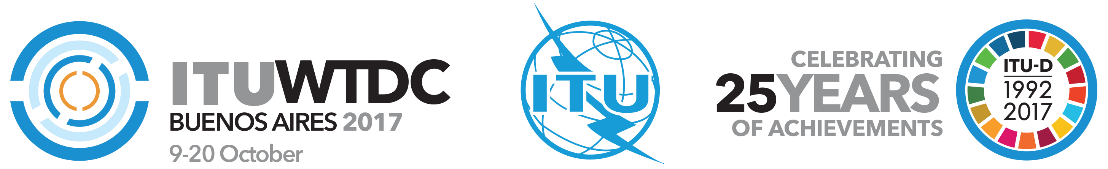 Консультативная группа по развитию электросвязи (КГРЭ)22-е собрание, Женева, 9−12 мая 2017 года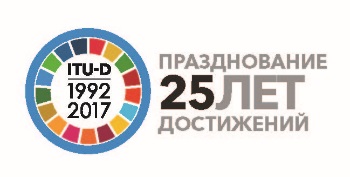 Документ TDAG17-22/21-R10 мая 2017 годаОригинал: английскийПредседатель Межсекторальной координационной группы по вопросам, 
представляющим взаимный интересПредседатель Межсекторальной координационной группы по вопросам, 
представляющим взаимный интересПредседатель Межсекторальной координационной группы по вопросам, 
представляющим взаимный интересОтчет Председателя Межсекторальной координационной группы по вопросам, представляющим взаимный интерес, о ходе работыОтчет Председателя Межсекторальной координационной группы по вопросам, представляющим взаимный интерес, о ходе работыОтчет Председателя Межсекторальной координационной группы по вопросам, представляющим взаимный интерес, о ходе работыРезюмеВ настоящем документе содержится отчет о межсекторальной координационной деятельности, проводившейся в консультативных группах Секторов в период после предыдущего собрания КГРЭ, которое состоялось в марте 2016 года. Необходимые действияКГРЭ предлагается принять к сведению настоящий документ и представить руководящие указания, которые она сочтет необходимыми._____________Справочные материалыTDAG16-21/12, Отчет о собрании КГРЭ 2016 года, Отчет о собрании КГР 2016 года, Отчет о собрании КГСЭ в июле 2016 года, Резолюция 18 (Пересм. Хаммамет, 2016 г.), TDAG17-22/35, TDAG17-22/36, TDAG17-22/37, TDAG17-22/51, TDAG17-22/58, ISCT/9Вопрос МСЭ-DИК МСЭ-DИК МСЭ-ТВопросы ИК МСЭ-TВопрос 1/1: Политические, регуляторные и технические аспекты перехода от существующих сетей к широкополосным сетям в развивающихся странах, включая сети следующих поколений, мобильные услуги, услуги ОТТ и внедрение IPv6ИК1ИК2Вопрос 1/2: Применение планов нумерации, наименования, адресации и идентификации для услуг фиксированной и подвижной электросвязиВопрос 1/1: Политические, регуляторные и технические аспекты перехода от существующих сетей к широкополосным сетям в развивающихся странах, включая сети следующих поколений, мобильные услуги, услуги ОТТ и внедрение IPv6ИК1ИК3Вопрос 1/3: Разработка механизмов начисления платы и учета/расчетов за услуги международной электросвязи на базе сетей последующих поколений (СПП), будущих сетей и любых возможных будущих разработок, включая адаптацию существующих Рекомендаций серии D к изменяющимся потребностям пользователейВопрос 2/3: Разработка механизмов начисления платы и учета/расчетов за услуги международной электросвязи, отличные от услуг, изучаемых в рамках Вопроса 1/3, включая адаптацию существующих Рекомендаций серии D к изменяющимся потребностям пользователейВопрос 3/3: Исследование экономических и политических факторов, имеющих отношение к эффективному предоставлению услуг международной электросвязиВопрос 4/3: Региональные исследования для разработки моделей затрат, а также соответствующих экономических вопросов и вопросов политикиВопрос 11/3: Экономические и политические аспекты больших данных и цифровой идентичности в услугах и сетях международной электросвязиВопрос 1/1: Политические, регуляторные и технические аспекты перехода от существующих сетей к широкополосным сетям в развивающихся странах, включая сети следующих поколений, мобильные услуги, услуги ОТТ и внедрение IPv6ИК1ИК9Вопрос 5/9: Интерфейсы прикладного программирования (API) компонентов программного обеспечения, структуры и общая архитектура программного обеспечения для усовершенствованных услуг распределения контента в рамках сферы деятельности 9-й Исследовательской комиссииВопрос 8/9: Основанные на протоколе Интернет (IP) мультимедийные приложения и услуги для сетей кабельного телевидения, поддерживаемых конвергированными платформамиВопрос 9/9: Требования, методы и интерфейсы усовершенствованных платформ услуг для повышения качества доставки звуковых и телевизионных программ, а также других мультимедийных интерактивных услуг по сетям кабельного телевиденияВопрос 1/1: Политические, регуляторные и технические аспекты перехода от существующих сетей к широкополосным сетям в развивающихся странах, включая сети следующих поколений, мобильные услуги, услуги ОТТ и внедрение IPv6ИК1ИК11Вопрос 1/11: Сигнализация и архитектуры протоколов в возникающих средах электросвязи и руководящие указания по реализацииВопрос 2/11: Требования к сигнализации и протоколы для управления услугами и приложениями в возникающих средах электросвязиВопрос 4/11: Протоколы для контроля сетевых ресурсов, управления ими и их оркестровкиВопрос 5/11: Протоколы и процедуры, поддерживающие услуги, предоставляемые шлюзами широкополосной сетиВопрос 15/11: Борьба с использованием контрафактного и похищенного оборудования ИКТВопрос 1/1: Политические, регуляторные и технические аспекты перехода от существующих сетей к широкополосным сетям в развивающихся странах, включая сети следующих поколений, мобильные услуги, услуги ОТТ и внедрение IPv6ИК1ИК12QSDGВопрос 1/12: Программа работы ИК12 и координация деятельности МСЭ Т, связанной с качеством обслуживания/оценкой пользователем качества услуги (QoS/QoE)Вопрос 11/12: Соображения, касающиеся показателей работы для присоединяемых сетейВопрос 12/12: Эксплуатационные аспекты качества обслуживания в сетях электросвязиВопрос 17/12: Показатели работы сетей пакетной передачи и других сетевых технологийВопрос 18/12: Измерение и управление сквозным качеством обслуживания (QoS) для усовершенствованных телевизионных технологий, от приобретения изображения до передачи по сетям снабжения, первичного распределения и вторичного распределенияВопрос 19/12: Объективные и субъективные методы оценки субъективно воспринимаемого аудиовизуального качества в мультимедийных услугахВопрос 1/1: Политические, регуляторные и технические аспекты перехода от существующих сетей к широкополосным сетям в развивающихся странах, включая сети следующих поколений, мобильные услуги, услуги ОТТ и внедрение IPv6ИК1ИК13Вопрос 1/13: Инновационные сценарии услуг, модели развертывания и вопросы миграции на основе будущих сетейВопрос 2/13: Развитие сетей последующих поколений (СПП) на основании инновационных технологий, включая организацию сетей с программируемыми параметрами (SDN) и виртуализацию сетевых функций (NFV)Вопрос 5/13: Применение сетей будущего и инноваций в развивающихся странахВопрос 22/13: Появляющиеся сетевые технологии для IMT-2020 и будущих сетейВопрос 1/1: Политические, регуляторные и технические аспекты перехода от существующих сетей к широкополосным сетям в развивающихся странах, включая сети следующих поколений, мобильные услуги, услуги ОТТ и внедрение IPv6ИК1ИК15Вопрос 1/15: Координация стандартов транспортирования в сетях доступа и домашних сетяхВопрос 3/15: Координация стандартов оптических транспортных сетейВопрос 12/15: Архитектуры транспортных сетейВопрос 19/15: Требования к возможностям усовершенствованных услуг, предоставляемых по широкополосным домашним кабельным сетямВопрос 1/1: Политические, регуляторные и технические аспекты перехода от существующих сетей к широкополосным сетям в развивающихся странах, включая сети следующих поколений, мобильные услуги, услуги ОТТ и внедрение IPv6ИК1ИК16Вопрос 1/16: Координация в области мультимедиаВопрос 11/16: Мультимедийные системы, оконечные устройства, шлюзы и многоадресная передача данныхВопрос 13/16: Платформы мультимедийных приложений и оконечные системы для IPTVВопрос 21/16: Мультимедийные структуры, приложения и услугиВопрос 1/1: Политические, регуляторные и технические аспекты перехода от существующих сетей к широкополосным сетям в развивающихся странах, включая сети следующих поколений, мобильные услуги, услуги ОТТ и внедрение IPv6ИК1ИК17Вопрос 2/17: Архитектура и структура безопасностиВопрос 1/1: Политические, регуляторные и технические аспекты перехода от существующих сетей к широкополосным сетям в развивающихся странах, включая сети следующих поколений, мобильные услуги, услуги ОТТ и внедрение IPv6ИК1ИК20Вопрос 1/20: Сквозное соединение, сети, функциональная совместимость, инфраструктуры и аспекты больших данных, связанные с IoT и SC&CВопрос 2/20: Требования, возможности и случаи использования по вертикальным секторамВопрос 3/20: Архитектуры, управление, протоколы и качество обслуживанияВопрос 4/20: Электронные/"умные" услуги, приложения и поддерживающие их платформыВопрос 5/20: Исследования и появляющиеся технологии, включая терминологию и определенияВопрос 6/20: Безопасность, конфиденциальность, доверие и идентификацияВопрос 7/20: Анализ и оценка "умных" устойчивых городов и сообществВопрос 2/1: Технологии широкополосного доступа, включая IMT, для развивающихся странИК1ИК9Вопрос 1/9: Передача сигнала телевизионных и звуковых программ для снабжения, первичного распределения и вторичного распределенияВопрос 4/9: Руководящие указания по внедрению и развертыванию передачи многоканальных цифровых телевизионных сигналов по оптическим сетям доступаВопрос 7/9: Доставка на основе кабельного телевидения цифровых услуг и приложений, использующих протокол Интернет (IP) и/или пакетированные данные, по кабельным сетямВопрос 2/1: Технологии широкополосного доступа, включая IMT, для развивающихся странИК1ИК11Вопрос 6/11: Протоколы, поддерживающие технологии контроля и управления для IMT-2020Вопрос 10/11: Тестирование появляющихся технологий IMT-2020Вопрос 2/1: Технологии широкополосного доступа, включая IMT, для развивающихся странИК1ИК12Вопрос 17/12: Показатели работы сетей пакетной передачи и других сетевых технологийВопрос 2/1: Технологии широкополосного доступа, включая IMT, для развивающихся странИК1ИК13Вопрос 5/13: Применение сетей будущего и инноваций в развивающихся странахВопрос 2/1: Технологии широкополосного доступа, включая IMT, для развивающихся странИК1ИК15Вопрос 1/15: Координация стандартов транспортирования в сетях доступа и домашних сетяхВопрос 2/15: Оптические системы для волоконных сетей доступаВопрос 4/15: Широкополосный доступ с использованием металлических проводниковВопрос 15/15: Связь в "умных" электросетяхВопрос 18/15: Создание широкополосных сетей внутри помещенийВопрос 19/15: Требования к возможностям усовершенствованных услуг, предоставляемых по широкополосным домашним кабельным сетямВопрос 2/1: Технологии широкополосного доступа, включая IMT, для развивающихся странИК1ИК16Вопрос 21/16: Мультимедийные структуры, приложения и услугиВопрос 2/1: Технологии широкополосного доступа, включая IMT, для развивающихся странИК1ИК20Вопрос 1/20: Сквозное соединение, сети, функциональная совместимость, инфраструктуры и аспекты больших данных, связанные с IoT и SC&CВопрос 2/20: Требования, возможности и случаи использования по вертикальным секторамВопрос 3/20: Архитектуры, управление, протоколы и качество обслуживанияВопрос 4/20: Электронные/"умные" услуги, приложения и поддерживающие их платформыВопрос 5/20: Исследования и появляющиеся технологии, включая терминологию и определенияВопрос 6/20: Безопасность, конфиденциальность, доверие и идентификацияВопрос 7/20: Анализ и оценка "умных" устойчивых городов и сообществВопрос 3/1: Доступ к облачным вычислениям: проблемы и возможности для развивающихся странИК1ИК5Вопрос 6/5: Обеспечение энергоэффективности и устойчивой чистой энергииВопрос 3/1: Доступ к облачным вычислениям: проблемы и возможности для развивающихся странИК1ИК11Вопрос 14/11: Тестирование на облачную функциональную совместимостьВопрос 3/1: Доступ к облачным вычислениям: проблемы и возможности для развивающихся странИК1ИК12Вопрос 1/12: Программа работы ИК12 и координация деятельности МСЭ Т, связанной с качеством обслуживания/оценкой пользователем качества услуги (QoS/QoE)Вопрос 3/1: Доступ к облачным вычислениям: проблемы и возможности для развивающихся странИК1ИК13Вопрос 17/13: Требования к облачным вычислениям и большим данным, их экосистема и общие возможностиВопрос 18/13: Функциональная архитектура для облачных вычислений и больших данныхВопрос 19/13: Сквозное управление облачными вычислениями, безопасность облака и управление большими даннымиВопрос 3/1: Доступ к облачным вычислениям: проблемы и возможности для развивающихся странИК1ИК2
ИК13ОГД-CCM – Объединенная группа Докладчиков по управлению облачными вычислениямиВопрос 3/1: Доступ к облачным вычислениям: проблемы и возможности для развивающихся странИК1ИК15Вопрос 1/15: Координация стандартов транспортирования в сетях доступа и домашних сетяхВопрос 3/15: Координация стандартов оптических транспортных сетейВопрос 12/15: Архитектуры транспортных сетейВопрос 3/1: Доступ к облачным вычислениям: проблемы и возможности для развивающихся странИК1ИК17Вопрос 8/17: Безопасность облачных вычисленийВопрос 4/1: Экономическая политика и методы определения стоимости услуг национальных сетей электросвязи/ИКТ, включая сети последующих поколенийИК1ИК3Вопрос 1/3: Разработка механизмов начисления платы и учета/расчетов за услуги международной электросвязи на базе сетей последующих поколений (СПП), будущих сетей и любых возможных будущих разработок, включая адаптацию существующих Рекомендаций серии D к изменяющимся потребностям пользователейВопрос 2/3: Разработка механизмов начисления платы и учета/расчетов за услуги международной электросвязи, отличные от услуг, изучаемых в рамках Вопроса 1/3, включая адаптацию существующих Рекомендаций серии D к изменяющимся потребностям пользователейВопрос 3/3: Исследование экономических и политических факторов, имеющих отношение к эффективному предоставлению услуг международной электросвязиВопрос 4/3: Региональные исследования для разработки моделей затрат, а также соответствующих экономических вопросов и вопросов политикиВопрос 11/3: Экономические и политические аспекты больших данных и цифровой идентичности в услугах и сетях международной электросвязиВопрос 5/1: Электросвязь/ИКТ для сельских и отдаленных районовИК1ИК5Вопрос 6/5: Обеспечение энергоэффективности и устойчивой чистой энергииВопрос 8/5: Адаптация к изменению климата и низкозатратные, устойчивые и способные к восстановлению информационно-коммуникационные технологии (ИКТ)Вопрос 5/1: Электросвязь/ИКТ для сельских и отдаленных районовИК1ИК12Вопрос 1/12: Программа работы ИК12 и координация деятельности МСЭ Т, связанной с качеством обслуживания/оценкой пользователем качества услуги (QoS/QoE)Вопрос 5/1: Электросвязь/ИКТ для сельских и отдаленных районовИК1ИК15Вопрос 1/15: Координация стандартов транспортирования в сетях доступа и домашних сетяхВопрос 3/15: Координация стандартов оптических транспортных сетейВопрос 12/15: Архитектуры транспортных сетейВопрос 5/1: Электросвязь/ИКТ для сельских и отдаленных районовИК1ИК16Вопрос 13/16: Платформы мультимедийных приложений и оконечные системы для IPTVВопрос 21/16: Мультимедийные структуры, приложения и услугиВопрос 26/16: Возможность обеспечения доступа к мультимедийным системам и услугамВопрос 28/16: Мультимедийная основа для приложений в области электронного здравоохраненияВопрос 5/1: Электросвязь/ИКТ для сельских и отдаленных районовИК1ИК20Вопрос 1/20: Сквозное соединение, сети, функциональная совместимость, инфраструктуры и аспекты больших данных, связанные с IoT и SC&CВопрос 2/20: Требования, возможности и случаи использования по вертикальным секторамВопрос 3/20: Архитектуры, управление, протоколы и качество обслуживанияВопрос 4/20: Электронные/"умные" услуги, приложения и поддерживающие их платформыВопрос 5/20: Исследования и появляющиеся технологии, включая терминологию и определенияВопрос 6/20: Безопасность, конфиденциальность, доверие и идентификацияВопрос 7/20: Анализ и оценка "умных" устойчивых городов и сообществВопрос 6/1: Информация для потребителей, защита и права потребителей: законы, регулирование, экономические основы, сети потребителейИК1ИК2Вопрос 1/2: Применение планов нумерации, наименования, адресации и идентификации для услуг фиксированной и подвижной электросвязиВопрос 6/1: Информация для потребителей, защита и права потребителей: законы, регулирование, экономические основы, сети потребителейИК1ИК11Вопрос 15/11: Борьба с использованием контрафактного и похищенного оборудования ИКТВопрос 6/1: Информация для потребителей, защита и права потребителей: законы, регулирование, экономические основы, сети потребителейИК1ИК16Вопрос 24/16: Вопросы, касающиеся человеческого фактора, для повышения качества жизни с помощью международной электросвязиВопрос 6/1: Информация для потребителей, защита и права потребителей: законы, регулирование, экономические основы, сети потребителейИК1ИК20Вопрос 1/20: Сквозное соединение, сети, функциональная совместимость, инфраструктуры и аспекты больших данных, связанные с IoT и SC&CВопрос 4/20: Электронные/"умные" услуги, приложения и поддерживающие их платформыВопрос 5/20: Исследования и появляющиеся технологии, включая терминологию и определенияВопрос 6/20: Безопасность, конфиденциальность, доверие и идентификацияВопрос 7/1: Доступ к услугам электросвязи/ИКТ для лиц с ограниченными возможностями и с особыми потребностямиИК1ИК9Вопрос 6/9: Функциональные требования к домашнему шлюзу и телевизионной абонентской приставке для приема усовершенствованных услуг распределения контентаВопрос 7/1: Доступ к услугам электросвязи/ИКТ для лиц с ограниченными возможностями и с особыми потребностямиИК1ИК12Вопрос 1/12: Программа работы ИК12 и координация деятельности МСЭ Т, связанной с качеством обслуживания/оценкой пользователем качества услуги (QoS/QoE)Вопрос 7/1: Доступ к услугам электросвязи/ИКТ для лиц с ограниченными возможностями и с особыми потребностямиИК1ИК16Вопрос 24/16: Вопросы, касающиеся человеческого фактора, для повышения качества жизни с помощью международной электросвязиВопрос 26/16: Возможность обеспечения доступа к мультимедийным системам и услугамВопрос 7/1: Доступ к услугам электросвязи/ИКТ для лиц с ограниченными возможностями и с особыми потребностямиИК1JCA-AHFГруппа по совместной координационной деятельности по возможностям доступа и человеческим факторам (JCA-AHF)Вопрос 7/1: Доступ к услугам электросвязи/ИКТ для лиц с ограниченными возможностями и с особыми потребностямиИК1ИК20Вопрос 1/20: Сквозное соединение, сети, функциональная совместимость, инфраструктуры и аспекты больших данных, связанные с IoT и SC&CВопрос 4/20: Электронные/"умные" услуги, приложения и поддерживающие их платформыВопрос 8/1: Экспертиза стратегий и методов перехода от аналогового к цифровому наземному радиовещанию и внедрения новых услугИК1ИК9Вопрос 1/9: Передача сигнала телевизионных и звуковых программ для снабжения, первичного распределения и вторичного распределенияВопрос 2/9: Методы и практическое применение условного доступа, защиты от несанкционированного копирования и несанкционированного перераспределения ("контроль за перераспределением" при распределении программ цифрового кабельного телевидения до дома)Вопрос 4/9: Руководящие указания по внедрению и развертыванию передачи многоканальных цифровых телевизионных сигналов по оптическим сетям доступаВопрос 6/9: Функциональные требования к домашнему шлюзу и телевизионной абонентской приставке для приема усовершенствованных услуг распределения контентаВопрос 7/9: Доставка на основе кабельного телевидения цифровых услуг и приложений, использующих протокол Интернет (IP) и/или пакетированные данные, по кабельным сетямВопрос 8/9: Основанные на протоколе Интернет (IP) мультимедийные приложения и услуги для сетей кабельного телевидения, поддерживаемых конвергированными платформамиВопрос 8/1: Экспертиза стратегий и методов перехода от аналогового к цифровому наземному радиовещанию и внедрения новых услугИК1ИК15Вопрос 19/15: Требования к возможностям усовершенствованных услуг, предоставляемых по широкополосным домашним кабельным сетямВопрос 8/1: Экспертиза стратегий и методов перехода от аналогового к цифровому наземному радиовещанию и внедрения новых услугИК1ИК16Вопрос 13/16: Платформы мультимедийных приложений и оконечные системы для IPTVВопрос 1/2: Формирование "умного" общества: обеспечение социально-экономического развития с помощью приложений ИКТИК2ИК5Вопрос 9/5: Оценка воздействия информационно-коммуникационных технологий (ИКТ) на обеспечение устойчивости для содействия достижению Целей в области устойчивого развития (ЦУР)Вопрос 1/2: Формирование "умного" общества: обеспечение социально-экономического развития с помощью приложений ИКТИК2ИК12Вопрос 1/12: Программа работы ИК12 и координация деятельности МСЭ Т, связанной с качеством обслуживания/оценкой пользователем качества услуги (QoS/QoE)Вопрос 1/2: Формирование "умного" общества: обеспечение социально-экономического развития с помощью приложений ИКТИК2ИК13Вопрос 16/13: Ориентированные на знания надежные организация сетей и услугиВопрос 1/2: Формирование "умного" общества: обеспечение социально-экономического развития с помощью приложений ИКТИК2ИК15Вопрос 1/15: Координация стандартов транспортирования в сетях доступа и домашних сетяхВопрос 3/15: Координация стандартов оптических транспортных сетейВопрос 12/15: Архитектуры транспортных сетейВопрос 1/2: Формирование "умного" общества: обеспечение социально-экономического развития с помощью приложений ИКТИК2ИК16Вопрос 13/16: Платформы мультимедийных приложений и оконечные системы для IPTVВопрос 21/16: Мультимедийные структуры, приложения и услугиВопрос 26/16: Возможность обеспечения доступа к мультимедийным системам и услугамВопрос 27/16: Платформа автомобильного шлюза для услуг и приложений электросвязи/ИТСВопрос 28/16: Мультимедийная основа для приложений в области электронного здравоохраненияВопрос 1/2: Формирование "умного" общества: обеспечение социально-экономического развития с помощью приложений ИКТИК2ИК17Вопрос 13/17: Аспекты безопасности для интеллектуальной транспортной системыВопрос 1/2: Формирование "умного" общества: обеспечение социально-экономического развития с помощью приложений ИКТИК2ИК20Вопрос 1/20: Сквозное соединение, сети, функциональная совместимость, инфраструктуры и аспекты больших данных, связанные с IoT и SC&CВопрос 4/20: Электронные/"умные" услуги, приложения и поддерживающие их платформыВопрос 6/20: Безопасность, конфиденциальность, доверие и идентификацияВопрос 7/20: Анализ и оценка "умных" устойчивых городов и сообществВопрос 1/2: Формирование "умного" общества: обеспечение социально-экономического развития с помощью приложений ИКТИК2JCA-IoT и SC&CГруппа по совместной координационной деятельности в области интернета вещей и "умных" городов и сообществ (JCA-IoT и SC&C)Вопрос 2/2: Информация и электросвязь/ИКТ для электронного здравоохранения	ИК2ИК11Вопрос 1/11: Сигнализация и архитектуры протоколов в возникающих средах электросвязи и руководящие указания по реализацииВопрос 2/2: Информация и электросвязь/ИКТ для электронного здравоохранения	ИК2ИК12Вопрос 1/12: Программа работы ИК12 и координация деятельности МСЭ Т, связанной с качеством обслуживания/оценкой пользователем качества услуги (QoS/QoE)Вопрос 2/2: Информация и электросвязь/ИКТ для электронного здравоохранения	ИК2ИК13Вопрос 2/13: Развитие сетей последующих поколений (СПП) на основании инновационных технологий, включая организацию сетей с программируемыми параметрами (SDN) и виртуализацию сетевых функций (NFV)Вопрос 2/2: Информация и электросвязь/ИКТ для электронного здравоохранения	ИК2ИК15Вопрос 1/15: Координация стандартов транспортирования в сетях доступа и домашних сетяхВопрос 3/15: Координация стандартов оптических транспортных сетейВопрос 12/15: Архитектуры транспортных сетейВопрос 2/2: Информация и электросвязь/ИКТ для электронного здравоохранения	ИК2ИК16Вопрос 28/16: Мультимедийная основа для приложений в области электронного здравоохраненияВопрос 2/2: Информация и электросвязь/ИКТ для электронного здравоохранения	ИК2ИК17Вопрос 9/17: ТелебиометрияВопрос 2/2: Информация и электросвязь/ИКТ для электронного здравоохранения	ИК2ИК20Вопрос 4/20: Электронные/"умные" услуги, приложения и поддерживающие их платформыВопрос 5/20: Исследования и появляющиеся технологии, включая терминологию и определенияВопрос 7/20: Анализ и оценка "умных" устойчивых городов и сообществВопрос 3/2: Защищенность информационно-коммуникационных сетей: передовой опыт по созданию культуры кибербезопасностиИК2ИК9Вопрос 2/9: Методы и практическое применение условного доступа, защиты от несанкционированного копирования и несанкционированного перераспределения ("контроль за перераспределением" при распределении программ цифрового кабельного телевидения до дома)Вопрос 3/2: Защищенность информационно-коммуникационных сетей: передовой опыт по созданию культуры кибербезопасностиИК2ИК15Вопрос 1/15: Координация стандартов транспортирования в сетях доступа и домашних сетяхВопрос 3/15: Координация стандартов оптических транспортных сетейВопрос 12/15: Архитектуры транспортных сетейВопрос 14/15: Управление и контроль для транспортных систем и оборудованияВопрос 3/2: Защищенность информационно-коммуникационных сетей: передовой опыт по созданию культуры кибербезопасностиИК2ИК17Вопрос 4/17: КибербезопасностьВопрос 3/2: Защищенность информационно-коммуникационных сетей: передовой опыт по созданию культуры кибербезопасностиИК2ИК20Вопрос 6/20: Безопасность, конфиденциальность, доверие и идентификацияВопрос 4/2: Помощь развивающимся странам в выполнении программ по проверке на соответствие и ‎функциональную совместимостьИК2ИК11Вопрос 9/11: Оценочное тестирование сетей и услуг, дистанционное тестирование, включая измерения связанных с интернетом показателей работыВопрос 11/11: Спецификации тестирования протоколов и сетей; структуры и методикиВопрос 12/11: Тестирование интернета вещей, его приложений и систем идентификацииВопрос 13/11: Контроль параметров для протоколов, используемых в появляющихся сетях, включая облачные вычисления и организацию сетей с программируемыми параметрами/ виртуализацию сетевых функций (SDN/NFV)Вопрос 14/11: Тестирование на облачную функциональную совместимостьВопрос 15/11: Борьба с использованием контрафактного и похищенного оборудования ИКТВопрос 5/2: Использование электросвязи/ИКТ для обеспечения готовности, смягчения последствий, принятия мер реагирования в случае бедствийИК2ИК2Вопрос 3/2: Связанные с услугами и эксплуатацией аспекты электросвязи, включая определение услугВопрос 5/2: Использование электросвязи/ИКТ для обеспечения готовности, смягчения последствий, принятия мер реагирования в случае бедствийИК2ИК5Вопрос 8/5: Адаптация к изменению климата и низкозатратные, устойчивые и способные к восстановлению информационно-коммуникационные технологии (ИКТ)Вопрос 5/2: Использование электросвязи/ИКТ для обеспечения готовности, смягчения последствий, принятия мер реагирования в случае бедствийИК2ИК9Вопрос 8/9: Основанные на протоколе Интернет (IP) мультимедийные приложения и услуги для сетей кабельного телевидения, поддерживаемых конвергированными платформамиВопрос 5/2: Использование электросвязи/ИКТ для обеспечения готовности, смягчения последствий, принятия мер реагирования в случае бедствийИК2ИК11Вопрос 3/11: Требования к сигнализации и протоколы для электросвязи в чрезвычайных ситуацияхВопрос 5/2: Использование электросвязи/ИКТ для обеспечения готовности, смягчения последствий, принятия мер реагирования в случае бедствийИК2ИК12Вопрос 1/12: Программа работы ИК12 и координация деятельности МСЭ Т, связанной с качеством обслуживания/оценкой пользователем качества услуги (QoS/QoE)Вопрос 5/2: Использование электросвязи/ИКТ для обеспечения готовности, смягчения последствий, принятия мер реагирования в случае бедствийИК2ИК13Вопрос 2/13: Развитие сетей последующих поколений (СПП) на основании инновационных технологий, включая организацию сетей с программируемыми параметрами (SDN) и виртуализацию сетевых функций (NFV)Вопрос 5/2: Использование электросвязи/ИКТ для обеспечения готовности, смягчения последствий, принятия мер реагирования в случае бедствийИК2ИК15Вопрос 1/15: Координация стандартов транспортирования в сетях доступа и домашних сетяхВопрос 3/15: Координация стандартов оптических транспортных сетейВопрос 12/15: Архитектуры транспортных сетейВопрос 16/15: Оптические физические инфраструктурыВопрос 17/15: Техническое обслуживание и эксплуатация волоконно-оптических кабельных сетейВопрос 5/2: Использование электросвязи/ИКТ для обеспечения готовности, смягчения последствий, принятия мер реагирования в случае бедствийИК2ИК16Вопрос 8/16: Системы и услуги иммерсивной трансляции событий в режиме реального времениВопрос 11/16: Мультимедийные системы, оконечные устройства, шлюзы и многоадресная передача данныхВопрос 14/16: Системы и услуги цифровых информационных экрановВопрос 5/2: Использование электросвязи/ИКТ для обеспечения готовности, смягчения последствий, принятия мер реагирования в случае бедствийИК2ИК17Вопрос 4/17: КибербезопасностьВопрос 6/2: ИКТ и изменение климатаИК2ИК5Вопрос 6/5: Обеспечение энергоэффективности и устойчивой чистой энергииВопрос 7/5: Экологически безопасное управление электронными отходами и экологичное проектирование оборудования информационно-коммуникационных технологий (ИКТ), в том числе борьба с контрафактными устройствами ИКТВопрос 8/5: Адаптация к изменению климата и низкозатратные, устойчивые и способные к восстановлению информационно-коммуникационные технологии (ИКТ) Вопрос 9/5: Оценка воздействия информационно-коммуникационных технологий (ИКТ) на обеспечение устойчивости для содействия достижению Целей в области устойчивого развития (ЦУР)Вопрос 6/2: ИКТ и изменение климатаИК2ИК20Вопрос 2/20: Требования, возможности и случаи использования по вертикальным секторамВопрос 5/20: Исследования и появляющиеся технологии, включая терминологию и определенияВопрос 7/2: Стратегии и политика, касающиеся воздействия электромагнитных полей на человекаИК2ИК5Вопрос 3/5: Воздействие на человека электромагнитных полей (ЭМП), создаваемых информационно-коммуникационными технологиями (ИКТ)Вопрос 7/2: Стратегии и политика, касающиеся воздействия электромагнитных полей на человекаИК2ИК20Вопрос 2/20: Требования, возможности и случаи использования по вертикальным секторамВопрос 8/2: Стратегии и политика, направленные на надлежащие утилизацию и повторное использование отходов, связанных с электросвязью/ИКТИК2ИК5Вопрос 7/5: Экологически безопасное управление электронными отходами и экологичное проектирование оборудование информационно-коммуникационных технологий (ИКТ), в том числе борьба с контрафактными устройствами ИКТВопрос 8/2: Стратегии и политика, направленные на надлежащие утилизацию и повторное использование отходов, связанных с электросвязью/ИКТИК2ИК20Вопрос 2/20: Требования, возможности и случаи использования по вертикальным секторамВопрос 9/2: Определение изучаемых в исследовательских комиссиях МСЭ-Т и МСЭ-R тем, представляющих особый интерес для развивающихся странИК2ИК9Вопрос 4/9: Руководящие указания по внедрению и развертыванию передачи многоканальных цифровых телевизионных сигналов по оптическим сетям доступаВопрос 10/9: Программа, координация и планирование работыВопрос 9/2: Определение изучаемых в исследовательских комиссиях МСЭ-Т и МСЭ-R тем, представляющих особый интерес для развивающихся странИК2ИК11Вопрос 15/11: Борьба с использованием контрафактного и похищенного оборудования ИКТВопрос 9/2: Определение изучаемых в исследовательских комиссиях МСЭ-Т и МСЭ-R тем, представляющих особый интерес для развивающихся странИК2ИК12Вопрос 1/12: Программа работы ИК12 и координация деятельности МСЭ Т, связанной с качеством обслуживания/оценкой пользователем качества услуги (QoS/QoE)Вопрос 9/2: Определение изучаемых в исследовательских комиссиях МСЭ-Т и МСЭ-R тем, представляющих особый интерес для развивающихся странИК2ИК13Вопрос 5/13: Применение сетей будущего и инноваций в развивающихся странахВопрос 9/2: Определение изучаемых в исследовательских комиссиях МСЭ-Т и МСЭ-R тем, представляющих особый интерес для развивающихся странИК2ИК15ПРС/15Вопрос 9/2: Определение изучаемых в исследовательских комиссиях МСЭ-Т и МСЭ-R тем, представляющих особый интерес для развивающихся странИК2ИК17Вопрос 1/17: Координация деятельности в области безопасности электросвязи/ИКТПРС/17Вопрос 9/2: Определение изучаемых в исследовательских комиссиях МСЭ-Т и МСЭ-R тем, представляющих особый интерес для развивающихся странИК2ИК20Вопрос 1/20: Сквозное соединение, сети, функциональная совместимость, инфраструктуры и аспекты больших данных, связанные с IoT и SC&CВопрос 2/20: Требования, возможности и случаи использования по вертикальным секторамВопрос 3/20: Архитектуры, управление, протоколы и качество обслуживанияВопрос 4/20: Электронные/"умные" услуги, приложения и поддерживающие их платформыВопрос 5/20: Исследования и появляющиеся технологии, включая терминологию и определенияВопрос 6/20: Безопасность, конфиденциальность, доверие и идентификацияВопрос 7/20: Анализ и оценка "умных" устойчивых городов и сообществВопрос 9/2: Определение изучаемых в исследовательских комиссиях МСЭ-Т и МСЭ-R тем, представляющих особый интерес для развивающихся странИК2ОГ-DPMОперативная группа МСЭ-Т по обработке данных и управлению данными для поддержки IoT и "умных" городов и сообществИК1 МСЭ-D ИК1 МСЭ-D ИК1 МСЭ-D ИК1 МСЭ-D ИК1 МСЭ-D ИК1 МСЭ-D ИК1 МСЭ-D ИК1 МСЭ-D ИК2 МСЭ-DИК2 МСЭ-DИК2 МСЭ-DИК2 МСЭ-DИК2 МСЭ-DИК2 МСЭ-DИК2 МСЭ-DИК2 МСЭ-DИК2 МСЭ-DQ1/1Q2/1Q3/1Q4/1Q5/1Q6/1Q7/1Q8/1Q1/2Q2/2Q3/2Q4/2Q5/2Q6/2Q7/2Q8/2Q9/2ИК2 МСЭ-TQ1/2XXИК2 МСЭ-TQ3/2XИК3 МСЭ-TQ1/3XXИК3 МСЭ-TQ2/3XXИК3 МСЭ-TQ3/3XXИК3 МСЭ-TQ4/3XXИК3 МСЭ-TQ11/3XXИК5 МСЭ-TQ3/5XИК5 МСЭ-TQ6/5XXXИК5 МСЭ-TQ7/5XXИК5 МСЭ-TQ8/5XXXИК5 МСЭ-TQ9/5XXИК9 МСЭ-TQ1/9XXИК9 МСЭ-TQ2/9XXИК9 МСЭ-TQ3/9ИК9 МСЭ-TQ4/9XXXИК9 МСЭ-TQ5/9XXИК9 МСЭ-TQ6/9XИК9 МСЭ-TQ7/9XXИК9 МСЭ-TQ8/9XXXИК9 МСЭ-TQ9/9XИК9 МСЭ-TQ10/9XИК11 МСЭ-TQ1/11XXИК11 МСЭ-TQ2/11XИК11 МСЭ-TQ3/11XИК11 МСЭ-TQ4/11XИК11 МСЭ-TQ5/11XИК11 МСЭ-TQ6/11XИК11 МСЭ-TQ9/11XИК11 МСЭ-TQ10/11ИК11 МСЭ-TQ11/11XXИК11 МСЭ-TQ12/11XИК11 МСЭ-TQ13/11XИК11 МСЭ-TQ14/11XXИК11 МСЭ-TQ15/11XXXXИК12 МСЭ-TQ1/12XXXXXXXXИК12 МСЭ-TQ11/12XИК12 МСЭ-TQ12/12XИК12 МСЭ-TQ17/12XИК12 МСЭ-TQ18/12XИК12 МСЭ-TQ19/12XИК13 МСЭ-TQ1/13XИК13 МСЭ-TQ2/13XXXИК13 МСЭ-TQ5/13XXXИК13 МСЭ-TQ16/13XИК13 МСЭ-TQ17/13XИК13 МСЭ-TQ18/13XИК13 МСЭ-TQ19/13XИК13 МСЭ-TQ22/13XИК15 МСЭ-TQ1/15XXXXXXXXИК15 МСЭ-TQ2/15XИК15 МСЭ-TQ3/15XXXXXXXИК15 МСЭ-TQ4/15XИК15 МСЭ-TQ12/15XXXXXXXИК15 МСЭ-TQ14/15XИК15 МСЭ-TQ15/15XИК15 МСЭ-TQ16/15XИК15 МСЭ-TQ17/15XИК15 МСЭ-TQ18/15XИК15 МСЭ-TQ19/15XXXИК16 МСЭ-TQ1/16XИК16 МСЭ-TQ8/16XИК16 МСЭ-TQ11/16XXИК16 МСЭ-TQ13/16XXXXИК16 МСЭ-TQ14/16XИК16 МСЭ-TQ21/16XXXXИК16 МСЭ-TQ24/16XXИК16 МСЭ-TQ26/16XXXИК16 МСЭ-TQ27/16XИК16 МСЭ-TQ28/16XXXИК17 МСЭ-TQ1/17XИК17 МСЭ-TQ2/17XИК17 МСЭ-TQ4/17XXИК17 МСЭ-TQ8/17XИК17 МСЭ-TQ9/17XИК17 МСЭ-TQ13/17XИК20 МСЭ-TQ1/20XXXXXXXИК20 МСЭ-TQ2/20XXXXXXXИК20 МСЭ-TQ3/20XXXXИК20 МСЭ-TQ4/20XXXXXXXXИК20 МСЭ-TQ5/20XXXXXXXИК20 МСЭ-TQ6/20XXXXXXXИК20 МСЭ-TQ7/20XXXXXXРГ МСЭ-RИК МСЭ-RИК МСЭ-TВопросы ИК МСЭ-TРГ 1A: Методы технической разработки спектраИК1ИК9Вопрос 1/9: Передача сигнала телевизионных и звуковых программ для снабжения, первичного распределения и вторичного распределенияВопрос 7/9: Доставка на основе кабельного телевидения цифровых услуг и приложений, использующих протокол Интернет (IP) и/или пакетированные данные, по кабельным сетямВопрос 10/9: Программа, координация и планирование работыРГ 1A: Методы технической разработки спектраИК1ИК15Вопрос 1/15: Координация стандартов транспортирования в сетях доступа и домашних сетяхВопрос 4/15: Широкополосный доступ с использованием металлических проводниковВопрос 15/15: Связь в "умных" электросетяхВопрос 18/15: Создание широкополосных сетей внутри помещенийРГ 1B: Методики и экономические стратегии управления использованием спектраИК1ИК3Вопрос 2/3: Разработка механизмов начисления платы и учета/расчетов за услуги международной электросвязи, отличные от услуг, изучаемых в рамках Вопроса 1/3, включая адаптацию существующих Рекомендаций серии D к изменяющимся потребностям пользователейВопрос 3/3: Исследование экономических и политических факторов, имеющих отношение к эффективному предоставлению услуг международной электросвязиРГ 1B: Методики и экономические стратегии управления использованием спектраИК1ИК5Вопрос 3/5: Воздействие на человека электромагнитных полей (ЭМП), создаваемых информационно-коммуникационными технологиями (ИКТ)РГ 1C: Контроль использования спектраИК1ИК5Вопрос 8/5: Адаптация к изменению климата и низкозатратные, устойчивые и способные к восстановлению информационно-коммуникационные технологии (ИКТ)РГ 1C: Контроль использования спектраИК1ИК9Вопрос 1/9: Передача сигнала телевизионных и звуковых программ для снабжения, первичного распределения и вторичного распределенияВопрос 7/9: Доставка на основе кабельного телевидения цифровых услуг и приложений, использующих протокол Интернет (IP) и/или пакетированные данные, по кабельным сетямВопрос 10/9: Программа, координация и планирование работыРГ 3J: Основы распространенияИК3РГ 3K: Распространение от пункта к зонеИК3РГ 3L: Ионосферное распространение и радиошумИК3ИК9Вопрос 1/9: Передача сигнала телевизионных и звуковых программ для снабжения, первичного распределения и вторичного распределенияВопрос 7/9: Доставка на основе кабельного телевидения цифровых услуг и приложений, использующих протокол Интернет (IP) и/или пакетированные данные, по кабельным сетямВопрос 10/9: Программа, координация и планирование работыРГ 3M: Распространение из пункта в пункт и распространение между Землей и космосомИК3ИК9Вопрос 10/9: Программа, координация и планирование работыРГ 4A: Эффективное использование орбиты/спектра ФСС и РССИК4ИК9Вопрос 1/9: Передача сигнала телевизионных и звуковых программ для снабжения, первичного распределения и вторичного распределенияВопрос 7/9: Доставка на основе кабельного телевидения цифровых услуг и приложений, использующих протокол Интернет (IP) и/или пакетированные данные, по кабельным сетямРГ 4B: Системы, эфирные интерфейсы, показатели качества и готовности для ФСС, РСС и ПСС, включая приложения на базе IP и спутниковый сбор новостейИК4ИК12Вопрос 1/12: Программа работы ИК12 и координация деятельности МСЭ Т, связанной с качеством обслуживания/оценкой пользователем качества услуги (QoS/QoE)Вопрос 12/12: Эксплуатационные аспекты качества обслуживания в сетях электросвязиВопрос 17/12: Показатели работы сетей пакетной передачи и других сетевых технологийРГ 4B: Системы, эфирные интерфейсы, показатели качества и готовности для ФСС, РСС и ПСС, включая приложения на базе IP и спутниковый сбор новостейИК4ИК13Вопрос 5/13: Применение сетей будущего и инноваций в развивающихся странахВопрос 23/13: Конвергенция сетей фиксированной и подвижной связи, включая IMT-2020РГ 4B: Системы, эфирные интерфейсы, показатели качества и готовности для ФСС, РСС и ПСС, включая приложения на базе IP и спутниковый сбор новостейИК4ИК16Вопрос 13/16: Платформы мультимедийных приложений и оконечные системы для IPTVРГ 4B: Системы, эфирные интерфейсы, показатели качества и готовности для ФСС, РСС и ПСС, включая приложения на базе IP и спутниковый сбор новостейИК4ИК20Вопрос 1/20: Сквозное соединение, сети, функциональная совместимость, инфраструктуры и аспекты больших данных, связанные с IoT и SC&CВопрос 2/20: Требования, возможности и случаи использования по вертикальным секторамВопрос 3/20: Архитектуры, управление, протоколы и качество обслуживанияВопрос 4/20: Электронные/"умные" услуги, приложения и поддерживающие их платформыВопрос 6/20: Безопасность, конфиденциальность, доверие и идентификацияРГ 4C: Эффективное использование орбиты/спектра ПСС и ССРО**	РГ 4C занимается также вопросами рабочих характеристик, относящимися к ССРОИК4ИК2Вопрос 3/2: Связанные с услугами и эксплуатацией аспекты электросвязи, включая определение услугРГ 4C: Эффективное использование орбиты/спектра ПСС и ССРО**	РГ 4C занимается также вопросами рабочих характеристик, относящимися к ССРОИК4ИК9Вопрос 10/9: Программа, координация и планирование работыРГ 4C: Эффективное использование орбиты/спектра ПСС и ССРО**	РГ 4C занимается также вопросами рабочих характеристик, относящимися к ССРОИК4ИК16Вопрос 24/16: Вопросы, касающиеся человеческого фактора, для повышения качества жизни с помощью международной электросвязиРГ 5A: Сухопутная подвижная служба на частотах выше 30 МГц (кроме IMT); беспроводной доступ в фиксированной службе; любительская служба и любительская спутниковая службаИК5ИК2Вопрос 1/2: Применение планов нумерации, наименования, адресации и идентификации для услуг фиксированной и подвижной электросвязиРГ 5A: Сухопутная подвижная служба на частотах выше 30 МГц (кроме IMT); беспроводной доступ в фиксированной службе; любительская служба и любительская спутниковая службаИК5ИК9Вопрос 1/9: Передача сигнала телевизионных и звуковых программ для снабжения, первичного распределения и вторичного распределенияВопрос 7/9: Доставка на основе кабельного телевидения цифровых услуг и приложений, использующих протокол Интернет (IP) и/или пакетированные данные, по кабельным сетямВопрос 10/9: Программа, координация и планирование работыРГ 5A: Сухопутная подвижная служба на частотах выше 30 МГц (кроме IMT); беспроводной доступ в фиксированной службе; любительская служба и любительская спутниковая службаИК5ИК12Вопрос 1/12: Программа работы ИК12 и координация деятельности МСЭ Т, связанной с качеством обслуживания/оценкой пользователем качества услуги (QoS/QoE)Вопрос 12/12: Эксплуатационные аспекты качества обслуживания в сетях электросвязиВопрос 17/12: Показатели работы сетей пакетной передачи и других сетевых технологийРГ 5A: Сухопутная подвижная служба на частотах выше 30 МГц (кроме IMT); беспроводной доступ в фиксированной службе; любительская служба и любительская спутниковая службаИК5ИК13Вопрос 5/13: Применение сетей будущего и инноваций в развивающихся странахВопрос 16/13: Ориентированные на знания надежные организация сетей и услугиВопрос 23/13: Конвергенция сетей фиксированной и подвижной связи, включая IMT-2020РГ 5A: Сухопутная подвижная служба на частотах выше 30 МГц (кроме IMT); беспроводной доступ в фиксированной службе; любительская служба и любительская спутниковая службаИК5ИК15Вопрос 15/15: Связь в "умных" электросетяхРГ 5A: Сухопутная подвижная служба на частотах выше 30 МГц (кроме IMT); беспроводной доступ в фиксированной службе; любительская служба и любительская спутниковая службаИК5ИК16Вопрос 24/16: Вопросы, касающиеся человеческого фактора, для повышения качества жизни с помощью международной электросвязиВопрос 27/16: Платформа автомобильного шлюза для услуг и приложений электросвязи/ИТСРГ 5A: Сухопутная подвижная служба на частотах выше 30 МГц (кроме IMT); беспроводной доступ в фиксированной службе; любительская служба и любительская спутниковая службаИК5ИК17Вопрос 6/17: Аспекты безопасности услуг и сетей электросвязи и интернета вещейВопрос 13/17: Аспекты безопасности для интеллектуальной транспортной системыРГ 5A: Сухопутная подвижная служба на частотах выше 30 МГц (кроме IMT); беспроводной доступ в фиксированной службе; любительская служба и любительская спутниковая службаИК5ИК20Вопрос 1/20: Сквозное соединение, сети, функциональная совместимость, инфраструктуры и аспекты больших данных, связанные с IoT и SC&CВопрос 2/20: Требования, возможности и случаи использования по вертикальным секторамВопрос 3/20: Архитектуры, управление, протоколы и качество обслуживанияВопрос 4/20: Электронные/"умные" услуги, приложения и поддерживающие их платформыВопрос 6/20: Безопасность, конфиденциальность, доверие и идентификацияРГ 5A: Сухопутная подвижная служба на частотах выше 30 МГц (кроме IMT); беспроводной доступ в фиксированной службе; любительская служба и любительская спутниковая службаИК5CITSРГ 5B: Морская подвижная служба, включая Глобальную морскую систему для случаев бедствия и обеспечения безопасности (ГМСББ); воздушная подвижная служба и служба радиоопределенияИК5ИК5Вопрос 8/5: Адаптация к изменению климата и низкозатратные, устойчивые и способные к восстановлению информационно-коммуникационные технологии (ИКТ)РГ 5B: Морская подвижная служба, включая Глобальную морскую систему для случаев бедствия и обеспечения безопасности (ГМСББ); воздушная подвижная служба и служба радиоопределенияИК5ИК9Вопрос 1/9: Передача сигнала телевизионных и звуковых программ для снабжения, первичного распределения и вторичного распределенияВопрос 7/9: Доставка на основе кабельного телевидения цифровых услуг и приложений, использующих протокол Интернет (IP) и/или пакетированные данные, по кабельным сетямВопрос 10/9: Программа, координация и планирование работыРГ 5B: Морская подвижная служба, включая Глобальную морскую систему для случаев бедствия и обеспечения безопасности (ГМСББ); воздушная подвижная служба и служба радиоопределенияИК5ИК12Вопрос 1/12: Программа работы ИК12 и координация деятельности МСЭ-Т, связанной с качеством обслуживания/оценкой пользователем качества услуги (QoS/QoE)Вопрос 12/12: Эксплуатационные аспекты качества обслуживания в сетях электросвязиВопрос 17/12: Показатели работы сетей пакетной передачи и других сетевых технологийРГ 5B: Морская подвижная служба, включая Глобальную морскую систему для случаев бедствия и обеспечения безопасности (ГМСББ); воздушная подвижная служба и служба радиоопределенияИК5ИК13Вопрос 5/13: Применение сетей будущего и инноваций в развивающихся странахВопрос 16/13: Ориентированные на знания надежные организация сетей и услугиВопрос 22/13: Появляющиеся сетевые технологии для IMT-2020 и будущих сетейВопрос 23/13: Конвергенция сетей фиксированной и подвижной связи, включая IMT-2020РГ 5C: Фиксированные беспроводные системы; ВЧ и другие системы ниже 30 МГц, работающие в фиксированной и сухопутной подвижной службахИК5ИК2Вопрос 3/2: Связанные с услугами и эксплуатацией аспекты электросвязи, включая определение услугРГ 5C: Фиксированные беспроводные системы; ВЧ и другие системы ниже 30 МГц, работающие в фиксированной и сухопутной подвижной службахИК5ИК9Вопрос 1/9: Передача сигнала телевизионных и звуковых программ для снабжения, первичного распределения и вторичного распределенияВопрос 7/9: Доставка на основе кабельного телевидения цифровых услуг и приложений, использующих протокол Интернет (IP) и/или пакетированные данные, по кабельным сетямВопрос 10/9: Программа, координация и планирование работыРГ 5C: Фиксированные беспроводные системы; ВЧ и другие системы ниже 30 МГц, работающие в фиксированной и сухопутной подвижной службахИК5ИК12Вопрос 1/12: Программа работы ИК12 и координация деятельности МСЭ-Т, связанной с качеством обслуживания/оценкой пользователем качества услуги (QoS/QoE)Вопрос 12/12: Эксплуатационные аспекты качества обслуживания в сетях электросвязиВопрос 17/12: Показатели работы сетей пакетной передачи и других сетевых технологийРГ 5C: Фиксированные беспроводные системы; ВЧ и другие системы ниже 30 МГц, работающие в фиксированной и сухопутной подвижной службахИК5ИК13Вопрос 5/13: Применение сетей будущего и инноваций в развивающихся странахВопрос 16/13: Ориентированные на знания надежные организация сетей и услугиВопрос 20/13: IMT-2020: Требования к сети и функциональная архитектураВопрос 23/13: Конвергенция сетей фиксированной и подвижной связи, включая IMT-2020РГ 5C: Фиксированные беспроводные системы; ВЧ и другие системы ниже 30 МГц, работающие в фиксированной и сухопутной подвижной службахИК5ИК15Вопрос 1/15: Координация стандартов транспортирования в сетях доступа и домашних сетяхВопрос 2/15: Оптические системы для волоконных сетей доступаВопрос 3/15: Оптические физические инфраструктурыВопрос 4/15: Широкополосный доступ с использованием металлических проводниковВопрос 11/15: Структуры сигнала, интерфейсы, функции оборудования и взаимодействие для оптических транспортных сетейРГ 5D: Системы IMTИК5ИК9Вопрос 1/9: Передача сигнала телевизионных и звуковых программ для снабжения, первичного распределения и вторичного распределенияВопрос 7/9: Доставка на основе кабельного телевидения цифровых услуг и приложений, использующих протокол Интернет (IP) и/или пакетированные данные, по кабельным сетямВопрос 10/9: Программа, координация и планирование работыРГ 5D: Системы IMTИК5ИК11Вопрос 6/11: Протоколы, поддерживающие технологии контроля и управления для IMT-2020Вопрос 10/11: Тестирование появляющихся технологий IMT-2020РГ 5D: Системы IMTИК5ИК12Вопрос 7/12: Методы, средства и планы тестирования для субъективной оценки качественного взаимодействия речевого, звукового и аудиовизуального сигналовВопрос 9/12: Основанные на восприятии объективные методы измерения качества голоса, звука и изображения в среде услуг электросвязиВопрос 10/12: Оценка телеконференций и телесобранийВопрос 13/12: Требования к оценке пользователем качества услуги (QoE), качеству обслуживания (QoS) и показателям работы и методы оценки для мультимедиаВопрос 14/12: Разработка моделей и инструментов для оценки мультимедийного качества услуг видеовещания на основе пакетовВопрос 17/12: Показатели работы сетей пакетной передачи и других сетевых технологийРГ 5D: Системы IMTИК5ИК13Вопрос 5/13: Применение сетей будущего и инноваций в развивающихся странахВопрос 16/13: Ориентированные на знания надежные организация сетей и услугиВопрос 20/13: IMT-2020: Требования к сети и функциональная архитектураВопрос 23/13: Конвергенция сетей фиксированной и подвижной связи, включая IMT-2020РГ 5D: Системы IMTИК5ИК15Вопрос 1/15: Координация стандартов транспортирования в сетях доступа и домашних сетяхВопрос 2/15: Оптические системы для волоконных сетей доступаВопрос 3/15: Оптические физические инфраструктурыВопрос 4/15: Широкополосный доступ с использованием металлических проводниковВопрос 11/15: Структуры сигнала, интерфейсы, функции оборудования и взаимодействие для оптических транспортных сетейВопрос 12/15: Архитектуры транспортных сетейРГ 5D: Системы IMTИК5ИК16Вопрос 13/16: Платформы мультимедийных приложений и оконечные системы для IPTVРГ 5D: Системы IMTИК5ИК16Вопрос 21/16: Мультимедийные структуры, приложения и услугиРГ 5D: Системы IMTИК5ИК17Вопрос 6/17: Аспекты безопасности услуг и сетей электросвязи и интернета вещейРГ 5D: Системы IMTИК5ИК20Вопрос 1/20: Сквозное соединение, сети, функциональная совместимость, инфраструктуры и аспекты больших данных, связанные с IoT и SC&CВопрос 2/20: Требования, возможности и случаи использования по вертикальным секторамВопрос 3/20: Архитектуры, управление, протоколы и качество обслуживанияВопрос 4/20: Электронные/"умные" услуги, приложения и поддерживающие их платформыВопрос 5/20: Исследования и появляющиеся технологии, включая терминологию и определенияВопрос 6/20: Безопасность, конфиденциальность, доверие и идентификацияВопрос 7/20: Анализ и оценка "умных" устойчивых городов и сообществРГ 6A: Наземная доставка радиовещательных программИК6ИК5Вопрос 3/5: Воздействие на человека электромагнитных полей (ЭМП), создаваемых информационно-коммуникационными технологиями (ИКТ)РГ 6A: Наземная доставка радиовещательных программИК6ИК9Вопрос 1/9: Передача сигнала телевизионных и звуковых программ для снабжения, первичного распределения и вторичного распределенияВопрос 7/9: Доставка на основе кабельного телевидения цифровых услуг и приложений, использующих протокол Интернет (IP) и/или пакетированные данные, по кабельным сетямВопрос 10/9: Программа, координация и планирование работыРГ 6A: Наземная доставка радиовещательных программИК6ИК12Вопрос 7/12: Методы, средства и планы тестирования для субъективной оценки качественного взаимодействия речевого, звукового и аудиовизуального сигналовВопрос 9/12: Основанные на восприятии объективные методы измерения качества голоса, звука и изображения в среде услуг электросвязиВопрос 10/12: Оценка телеконференций и телесобранийВопрос 13/12: Требования к оценке пользователем качества услуги (QoE), качеству обслуживания (QoS) и показателям работы и методы оценки для мультимедиаВопрос 14/12: Разработка моделей и инструментов для оценки мультимедийного качества услуг видеовещания на основе пакетовВопрос 17/12: Показатели работы сетей пакетной передачи и других сетевых технологийРГ 6A: Наземная доставка радиовещательных программИК6ИК15Вопрос 1/15: Координация стандартов транспортирования в сетях доступа и домашних сетяхВопрос 2/15: Оптические системы для волоконных сетей доступаВопрос 4/15: Широкополосный доступ с использованием металлических проводниковВопрос 18/15: Создание широкополосных сетей внутри помещенийРГ 6A: Наземная доставка радиовещательных программИК6ИК16Вопрос 13/16: Платформы мультимедийных приложений и оконечные системы для IPTVРГ 6B: Вопросы монтажа и доступа в радиовещательной службеИК6ИК9Вопрос 5/9: Интерфейсы прикладного программирования (API) компонентов программного обеспечения, структуры и общая архитектура программного обеспечения для усовершенствованных услуг распределения контента в рамках сферы деятельности 9-й Исследовательской комиссииРГ 6B: Вопросы монтажа и доступа в радиовещательной службеИК6ИК12Вопрос 7/12: Методы, средства и планы тестирования для субъективной оценки качественного взаимодействия речевого, звукового и аудиовизуального сигналовВопрос 9/12: Основанные на восприятии объективные методы измерения качества голоса, звука и изображения в среде услуг электросвязиВопрос 10/12: Оценка телеконференций и телесобранийВопрос 13/12: Требования к оценке пользователем качества услуги (QoE), качеству обслуживания (QoS) и показателям работы и методы оценки для мультимедиаВопрос 14/12: Разработка моделей и инструментов для оценки мультимедийного качества услуг видеовещания на основе пакетовВопрос 17/12: Показатели работы сетей пакетной передачи и других сетевых технологийРГ 6B: Вопросы монтажа и доступа в радиовещательной службеИК6ИК13Вопрос 2/13: Развитие сетей последующих поколений (СПП) на основании инновационных технологий, включая организацию сетей с программируемыми параметрами (SDN) и виртуализацию сетевых функций (NFV)РГ 6B: Вопросы монтажа и доступа в радиовещательной службеИК6ИК15Вопрос 13/15: Показатели синхронизации сетей и распределения сигналов времениРГ 6B: Вопросы монтажа и доступа в радиовещательной службеИК6ИК16Вопрос 8/16: Системы и услуги иммерсивной трансляции событий в режиме реального времениВопрос 13/16: Платформы мультимедийных приложений и оконечные системы для IPTVРГ 6C: Производство программ и оценка качестваИК6ИК9Вопрос 1/9: Передача сигнала телевизионных и звуковых программ для снабжения, первичного распределения и вторичного распределенияВопрос 2/9: Методы и практическое применение условного доступа, защиты от несанкционированного копирования и несанкционированного перераспределения ("контроль за перераспределением" при распределении программ цифрового кабельного телевидения до дома)Вопрос 7/9: Доставка на основе кабельного телевидения цифровых услуг и приложений, использующих протокол Интернет (IP) и/или пакетированные данные, по кабельным сетямВопрос 10/9: Программа, координация и планирование работыРГ 6C: Производство программ и оценка качестваИК6ИК12Вопрос 7/12: Методы, средства и планы тестирования для субъективной оценки качественного взаимодействия речевого, звукового и аудиовизуального сигналовВопрос 9/12: Основанные на восприятии объективные методы измерения качества голоса, звука и изображения в среде услуг электросвязиВопрос 10/12: Оценка телеконференций и телесобранийВопрос 14/12: Разработка моделей и инструментов для оценки мультимедийного качества услуг видеовещания на основе пакетовВопрос 18/12: Измерение и управление сквозным качеством обслуживания (QoS) для усовершенствованных телевизионных технологий, от приобретения изображения до передачи по сетям снабжения, первичного распределения и вторичного распределенияВопрос 19/12: Объективные и субъективные методы оценки субъективно воспринимаемого аудиовизуального качества в мультимедийных услугахРГ 6C: Производство программ и оценка качестваИК6ИК15Вопрос 1/15: Координация стандартов транспортирования в сетях доступа и домашних сетяхВопрос 4/15: Широкополосный доступ с использованием металлических проводниковВопрос 15/15: Связь в "умных" электросетяхВопрос 18/15: Создание широкополосных сетей внутри помещенийРГ 6C: Производство программ и оценка качестваИК6ИК17Вопрос 9/17: ТелебиометрияМГД-AVA: Межсекторальная группа Докладчика по доступности аудиовизуальных средств массовой информацииИК6ИК9
ИК16МГД-AVA: Межсекторальная группа Докладчика по доступности аудиовизуальных средств массовой информацииМГД-AVQA: Межсекторальная группа Докладчиков по аудиовизуальной оценке качестваИК6ИК9ИК12МГД-AVQA: Межсекторальная группа Докладчиков по аудиовизуальной оценке качестваМГД-IBB: Интегрированные вещательные широкополосные системы (IBB)ИК6ИК9
ИК16МГД-IBB: Интегрированные вещательные широкополосные системы (IBB)РГ 7A: Передача сигналов времени и стандартных частот: Системы и применения (наземные и спутниковые) для распространения стандартных сигналов времени и частотИК7ИК15Вопрос 13/15: Показатели синхронизации сетей и распределения сигналов времениРГ 7B: Применения космической радиосвязи: Системы для передачи/приема данных телеуправления, слежения и телеметрии для служб космической эксплуатации, космических исследований, спутниковой службы исследования Земли и метеорологической спутниковой службыИК7ИК9Вопрос 1/9: Передача сигнала телевизионных и звуковых программ для снабжения, первичного распределения и вторичного распределенияВопрос 10/9: Программа, координация и планирование работыРГ 7C: Системы дистанционного зондирования: применения активного и пассивного дистанционного зондирования спутниковой службы исследования Земли и системы службы ВСМ, а также датчики космических исследований, включая планетарные датчикиИК7ИК5Вопрос 8/5: Адаптация к изменению климата и низкозатратные, устойчивые и способные к восстановлению информационно-коммуникационные технологии (ИКТ)РГ 7D: Радиоастрономия: радиоастрономические датчики и датчики радиолокационной астрономии, базирующиеся на Земле и в космосе, включая космическую интерферометрию со сверхдлинной базой (VLBI)ИК7ИК1 МСЭ-RИК1 МСЭ-RИК1 МСЭ-RИК2 МСЭ-RИК2 МСЭ-RИК2 МСЭ-RИК2 МСЭ-RИК4 МСЭ-RИК4 МСЭ-RИК4 МСЭ-RИК5 МСЭ-RИК5 МСЭ-RИК5 МСЭ-RИК5 МСЭ-RИК6 МСЭ-RИК6 МСЭ-RИК6 МСЭ-RИК7 МСЭ-RИК7 МСЭ-RИК7 МСЭ-RИК7 МСЭ-RРГ 1AРГ 1BРГ 1CРГ 3JРГ 3KРГ 3LРГ 3MРГ 4AРГ 4BРГ 4CРГ 5AРГ 5BРГ 5CРГ 5DРГ 6AРГ 6BРГ 6CРГ 7AРГ 7BРГ 7CРГ 7DИК2 МСЭ-TQ1/2XИК2 МСЭ-TQ3/2XXИК3 МСЭ-TQ2/3XИК3 МСЭ-TQ3/3XИК5 МСЭ-TQ3/5XXИК5 МСЭ-TQ8/5XXXИК9 МСЭ-TQ1/9XXXXXXXXXXXИК9 МСЭ-TQ2/9XИК9 МСЭ-TQ5/9XИК9 МСЭ-TQ7/9XXXXXXXXXXИК9 МСЭ-TQ9/9ИК9 МСЭ-TQ10/9XXXXXXXXXXXXИК11 МСЭ-TQ6/11XИК11 МСЭ-TQ10/11XИК12 МСЭ-TQ1/12XXXXИК12 МСЭ-TQ7/12XXXXИК12 МСЭ-TQ9/12XXXXИК12 МСЭ-TQ10/12XXXXИК12 МСЭ-TQ12/12XXXXИК12 МСЭ-TQ13/12XXXИК12 МСЭ-TQ14/12XXXXИК12 МСЭ-TQ17/12XXXXXXXИК12 МСЭ-TQ18/12XИК12 МСЭ-TQ19/12XИК13 МСЭ-TQ5/13XXXXXИК13 МСЭ-TQ2/13XИК13 МСЭ-TQ16/13XXXXИК13 МСЭ-TQ20/13XXИК13 МСЭ-TQ22/13XИК13 МСЭ-TQ23/13XXXXXИК15 МСЭ-TQ1/15XXXXXИК15 МСЭ-TQ2/15XXXИК15 МСЭ-TQ3/15XXИК15 МСЭ-TQ4/15XXXXXИК15 МСЭ-TQ11/15XXИК15 МСЭ-TQ12/15XИК15 МСЭ-TQ13/15XXИК15 МСЭ-TQ15/15XXXИК15 МСЭ-TQ18/15XXXИК16 МСЭ-TQ8/16XИК16 МСЭ-TQ13/16XXXXИК16 МСЭ-TQ21/16XИК16 МСЭ-TQ24/16XXИК16 МСЭ-TQ27/16XИК17 МСЭ-TQ6/17XXИК17 МСЭ-TQ9/17XИК17 МСЭ-TQ13/17XИК20 МСЭ-TQ1/20XXXИК20 МСЭ-TQ2/20XXXИК20 МСЭ-TQ3/20XXXИК20 МСЭ-TQ4/20XXXИК20 МСЭ-TQ5/20XИК20 МСЭ-TQ6/20XXXИК20 МСЭ-TQ7/20X